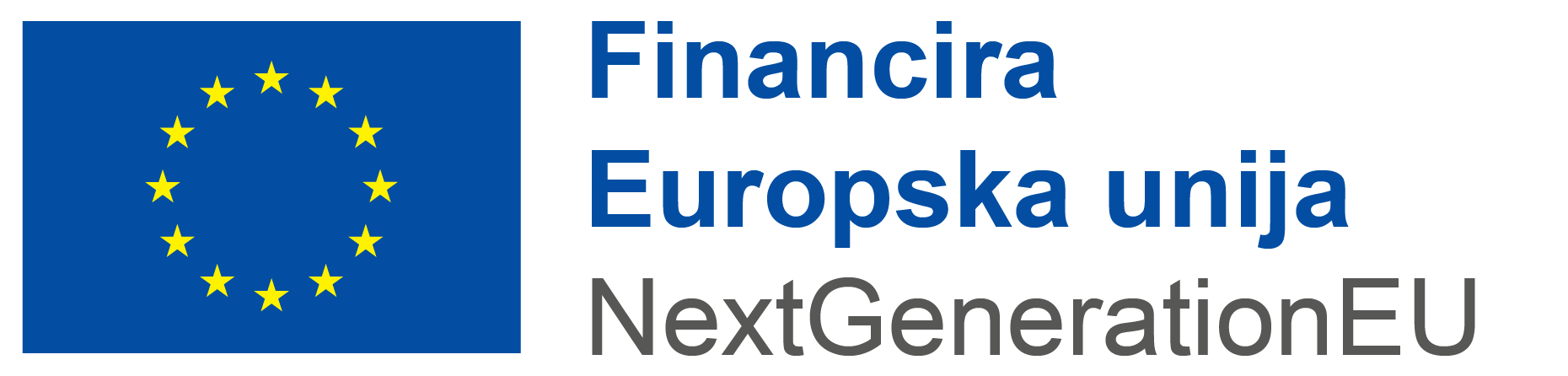 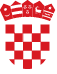 POZIV NA DODJELU BESPOVRATNIH SREDSTAVAEnergetska obnova zgrada javnog sektoraOBRAZAC 4.IZJAVA O KORIŠTENIM POTPORAMA MALE VRIJEDNOSTI ZA PRIJAVITELJA I                      POJEDINAČNO ZA SVAKO POVEZANO PODUZEĆE KOJE SE SMATRA “JEDINSTVENIM PODUZETNIKOM”Ovaj poziv se financira iz Mehanizma za oporavak i otpornostIzjava o dodijeljenim državnim potporama i potporama male vrijednosti*Važno: molimo unijeti informacije o dodijeljenim potporama, kao i onima za koje se prijavitelj prijavio, a koje su u postupku odlučivanja od strane drugih davatelja potpora. Izjavu o korištenim potporama ispunjava i ovjerava potpisom i pečatom svaki od suvlasnika zgrade koja je predmet projektnog prijedloga, a za kojeg se u Tehničkom obrascu (Obrazac 2) utvrdi da obavlja pomoćnu gospodarsku i/ili gospodarsku djelatnost u predmetnoj zgradi. Iznos dodijeljenih potpora i/ili potpora za koje se suvlasnik prijavio upisuje se za suvlasnika i/ili za svako povezano poduzeće ili grupu koje čini “jednog poduzetnika” (sukladno članku 4. točki 19. Programa dodjele de minimis potpora za energetsku obnovu zgrada javnog sektora).  * odnosi se na razdoblje tekuće i prethodne dvije godine za prijavitelja i povezana poduzeća (ako je primjenjivo). U istu je potrebno navesti potpore za sebe i sva svoja povezana poduzeća. Izjavu potpisuje odgovorna osoba prijavitelja koji se javljaju na natječaj.**potpore male vrijednosti, državne potpore (regionalne i ostale), subvencionirani krediti, garancije, oslobođenja od poreza, i sl. U izjavu nije potrebno upisivati projekte financirane sredstvima koji se ne smatraju državnom potporom (poput Obzor2020 i drugih Programa Unije).***obračunato na dan dodjele potpore prema srednjem tečaju HNB, a za potpore za koje je korisnik tek aplicirao prema srednjem tečaju HNB na dan potpisa ove Izjave.Izjavljujemo da smo ispunili ugovorne obveze za korištene potpore u gore navedenoj tablici.  Pod kaznenom i materijalnom odgovornošću izjavljujemo da su svi podaci navedeni u ovoj Izjavi istiniti, točni i potpuni.Mjesto i datum				M.P.					Za podnositelja Izjave                                                                                                                       (ime i prezime te potpis ovlaštene osobe)_____________________                                                                           ____________________________________Naziv projektnog prijedloga:Prijavitelj:Naziv korisnika potpore (ime i prezime fizičke osobe / naziv pravne osobe/ ime i prezime osobe ovlaštene za zastupanje pravne osobe):Adresa i OIB korisnika potpore: U godini n-2, pri čemu je n tekuća fiskalna godina:U godini n-1, pri čemu je n tekuća fiskalna godina:U tekućoj fiskalnoj godini (n):